АНКЕТА для преподавателей и сотрудников Бишкекского агроэкономического колледжа.С целью выявления удовлетворенности сотрудников и преподавателей различными сторонами деятельности администрации просим Вас ответить на ряд вопросов. В анкете также приведен ряд вопросов, охватывающих деятельность по созданию в БАЭК комфортных условий труда и хороших взаимоотношений в коллективе.Анкета анонимная.Поля. отмеченные звёздочкой (*), обязательны для заполнения!I . Насколько Вы удовлетворены доступностью информации о делах колледжа? *     удовлетворен частично удовлетворен 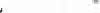      не удовлетворен2. Чем Вас привлекает работа в данном колледже? *а) высоким престижем колледжаб) хорошими условиями трудав) возможностью профессионального роста как преподавателя, интересной внеучебной работой    г) хорошей морально-психологической атмосферой в коллективе колледжа3.1 . Насколько Вы удовлетворены степенью доброжелательности, вежливости и тактичности со стороны членов администрации: * а) удовлетворенб) частично удовлетворенв) не удовлетворен3.2 Насколько Вы удовлетворены степенью доброжелательности, вежливости и тактичности со стороны Ваших коллег:*а)  удовлетворенб) частично удовлетворенв) не удовлетворен3.3. Насколько Вы удовлетворены степенью доброжелательности, вежливости и тактичности со стороны сотрудников Вашей образовательной организации:* а) удовлетворенб) частично удовлетворенв) не удовлетворен4. Насколько Вы удовлетворены условиями организации труда в колледже и оснащённостью рабочего места?*а) удовлетворенб) частично удовлетворенв) не удовлетворен5.1. В жизни колледжа имеется много различных сторон и аспектов, которые, так или иначе, затрагивают каждого преподавателя и сотрудника, Оцепите, насколько Вы удовлетворены признанием Ваших успехов и достижений:*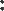 а) удовлетворенб) частично удовлетворенв) не удовлетворен5.2. Оцените, насколько Вы удовлетворены: * деятельностью администрации колледжа:а) удовлетворенб) частично удовлетворен	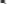 в) не удовлетворен5.3. Оцените, насколько Вы удовлетворены: * условиями оплаты труда:а) удовлетворенб) частично удовлетворен        в) не удовлетворен5.4. Оцените, насколько Вы удовлетворены: охраной труда и его безопасностью:* а) удовлетворенб) частично удовлетворенв) не удовлетворен5.5. Оцените, насколько Вы удовлетворены: один из множества организацией питания и медицинского обслуживания:*а)  удовлетворен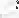 б) частично удовлетворенв) не удовлетворен6. Удовлетворены ли Вы ролью колледжа в обществе и в соответствующей профессиональной области? * а) удовлетворенб) частично удовлетворенв) не удовлетворен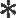 Для более точного определения адресата Ваших комментариев и оценок просим указать группу персонала сотрудников, к которой Вы   относитесь.*      АУП — административно-управленческий персонал        ПП — педагогический персонал       УВП — учебно-вспомогательный персонал       ОП - обслуживающий персонал